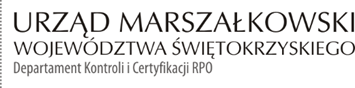 KC-I.432.664.1.2021                                                                             Kielce, dn. 02.11.2021 r.Gmina PawłówPawłów 5627 – 225 PawłówINFORMACJA POKONTROLNA NR KC-I.432.664.1.2021/DKS-1z kontroli realizacji projektu nr RPSW.03.03.00-26-0073/17 pn. „Kompleksowa termomodernizacja budynku Ośrodka Zdrowia w miejscowości Radkowice”, realizowanego 
w ramach Działania 3.3 - „Poprawa efektywności energetycznej w sektorze publicznym 
i mieszkaniowym”, 3 Osi priorytetowej - „Efektywna i zielona energia” Regionalnego Programu Operacyjnego Województwa Świętokrzyskiego na lata 2014 - 2020, polegającej na weryfikacji dokumentów w zakresie prawidłowości przeprowadzenia właściwych procedur dotyczących udzielania zamówień publicznych, przeprowadzonej na dokumentach w siedzibie Instytucji Zarządzającej Regionalnym Programem Operacyjnym Województwa Świętokrzyskiego na lata 2014 – 2020 w dniach 11-15.10.2021 roku.I. INFORMACJE OGÓLNE:1.Nazwa i adres badanego Beneficjenta:Gmina PawłówPawłów 56, 27 – 225 Pawłów2. Status prawny Beneficjenta:    Wspólnoty samorządowe - gminaII. PODSTAWA PRAWNA KONTROLI:Niniejszą kontrolę przeprowadzono na podstawie art. 23 ust. 1 w związku z art. 22 ust. 4 ustawy z dnia 11 lipca 2014 r. o zasadach realizacji programów w zakresie polityki spójności finansowanych w perspektywie finansowej 2014-2020 (Dz.U. z 2020 r., poz. 818 j.t.).III. OBSZAR I CEL KONTROLI:1. 	Cel kontroli stanowi weryfikacja dokumentów w zakresie prawidłowości przeprowadzenia przez Beneficjenta właściwych procedur dotyczących udzielania zamówień publicznych w ramach realizacji projektu nr RPSW.03.03.00-26-0073/17.2.	Weryfikacja obejmuje dokumenty dotyczące udzielania zamówień publicznych związanych z wydatkami przedstawionymi przez Beneficjenta we wniosku o płatność nr RPSW.03.03.00-26-0073/17-002.3.	Kontrola przeprowadzona została przez Zespół Kontrolny złożony z pracowników Departamentu Kontroli i Certyfikacji RPO Urzędu Marszałkowskiego Województwa Świętokrzyskiego z siedzibą w Kielcach, w składzie:- Dariusz Kosela – Inspektor (kierownik Zespołu Kontrolnego),- Małgorzata Walczak – Główny Specjalista (członek Zespołu Kontrolnego).IV. USTALENIA SZCZEGÓŁOWE:W wyniku dokonanej w dniach od 10-15.10.2021 roku weryfikacji dokumentów dotyczących zamówień udzielonych w ramach projektu nr RPSW.03.03.00-26-0073/17, przesłanych                      do Instytucji Zarządzającej Regionalnym Programem Operacyjnym Województwa Świętokrzyskiego na lata 2014 – 2020 przez Beneficjenta za pośrednictwem Centralnego systemu teleinformatycznego SL2014, Zespół Kontrolny ustalił, że Beneficjent w trybie podstawowym, zgodnie z art. 275 pkt 1 ustawy Pzp, przeprowadził postępowanie  
o udzielenie zamówienia publicznego, które zostało wszczęte w dniu 19.03.2021 r. poprzez zamieszczenie ogłoszenia o zamówieniu w Biuletynie Zamówień Publicznych pod numerem 2021/BZP00020308/01. Celem przedmiotowego postępowania był wybór wykonawcy robót budowlanych  polegających na kompleksowej termomodernizacji budynku Ochrony Zdrowia w miejscowości Radkowice.Następstwem rozstrzygnięcia w/w postępowania, było zawarcie w dniu 07.05.2021 r. umowy nr 55/2021 pomiędzy Beneficjentem a Wykonawcą – PZ-Budowa Patrycja Żyła z siedzibą                   w Staszowie. Wartość udzielonego zamówienia wynosi 404 500,00 zł brutto.Kontrolujący ponadto stwierdzili, że Aneksem nr 1 z dnia 12.05.2021 r. strony umowy wprowadziły do niej zmiany dotyczące w szczególności:- dokumentów składanych przez Wykonawcę na żądanie Zamawiającego w celu potwierdzenia zatrudniania osób na podstawie umowy o pracę,- umów zawieranych między Wykonawcami oraz Podwykonawcami oraz terminów                                 i warunków wypłaty wynagrodzenia dla Podwykonawców.Odbiór końcowy przedmiotu umowy nie jest objęty zakresem niniejszego postępowania kontrolnego.W wyniku weryfikacji przedmiotowego postępowania o udzielenie zamówienia, kontrolujący nie stwierdzili nieprawidłowości ani uchybień formalnych. Lista sprawdzająca stanowi dowód nr 1 do niniejszej Informacji pokontrolnej.V. REKOMENDACJE I ZALECENIA POKONTROLNE:     IZ RPOWŚ na lata 2014-2020 odstąpiła od sformułowania zaleceń pokontrolnych.       Niniejsza Informacja pokontrolna zawiera 3 strony oraz 1 dowód, który dostępny jest 
do wglądu w siedzibie Departamentu Kontroli i Certyfikacji RPO, ul. Wincentego Witosa 86, 25 – 561 Kielce. Dokument sporządzono w dwóch jednobrzmiących egzemplarzach, z których jeden zostaje przekazany Beneficjentowi. Drugi egzemplarz oznaczony terminem „do zwrotu” należy odesłać na podany powyżej adres w terminie 14 dni od dnia otrzymania Informacji pokontrolnej.       Jednocześnie informuje się, iż w ciągu 14 dni od dnia otrzymania Informacji pokontrolnej Beneficjent może zgłaszać do Instytucji Zarządzającej pisemne zastrzeżenia, co do ustaleń                   w niej zawartych. Zastrzeżenia przekazane po upływie wyznaczonego terminu nie będą uwzględnione.       Kierownik Jednostki Kontrolowanej może odmówić podpisania Informacji pokontrolnej informując na piśmie Instytucję Zarządzającą o przyczynach takiej decyzji.Kontrolujący:      IMIĘ I NAZWISKO: Dariusz Kosela                       …………………………..IMIĘ I NAZWISKO: Małgorzata Walczak               …………………………..								 Kontrolowany/a:                                                                                  .…………………………………